PO73/2024Smlouva o spolupráci
na Projektu operační skupiny (dále jako „Smlouva“)uzavřená podle § 2716 a násl. zák. č. 89/2012 Sb., občanský zákoník, ve znění pozdějších předpisů (dále také jen „Občanský zákoník“), v souladu s Pravidly intervence 53.77 - Podpora operačních skupin a projektů EIP Ministerstva zemědělství České republiky, Č. j.: MZE-25264/2023-14112 (dále jako „Pravidla“)Inovativní Broker jmenovaný MZedále jen „Broker“,
Spolupracující členové OS(dále jen „Spolupracující členové OS“ nebo každý samostatně jako „Spolupracující člen OS“)(všichni společně dále také jako „Smluvní strany“ nebo každý samostatně jako „Smluvní strana“)Úvodní ustanoveníŽadatel, Broker a Spolupracující členové OS před uzavřením této Smlouvy bez jakýchkoliv výhrad a připomínek prohlašují, že mají zájem na uzavření této Smlouvy, a to za účelem spolupráce na vývoji a aplikaci nových produktů, postupů a technologií, která bude založena na zásadě rovnosti a bude výhodná pro všechny Smluvní strany.Předmět SmlouvyPředmětem této Smlouvy je (i) spolupráce Žadatele, Brokera a Spolupracujících členů OS ve prospěch Projektu a (ii) vývoj ve vzájemné spolupráci činnost směřující k vývoji a aplikaci nových produktů, postupů a technologií, a to převážně v oblastech vědeckovýzkumných a inovačních aktivit, užívání interaktivního inovačního modelu, zvýšení úrovně znalostí v zemědělství, potravinářství a lesním hospodářství pomocí zesíleného znalostního transferu, transferu technologií a dalších aktivit dle Pravidel.Jmenný seznam členů OS s vymezením pozice v OSJmenný seznam členů s vymezením pozice v OS je uveden v příloze č. 2 – Seznam členů OS a jmenný seznam členů podílejících se na Projektu, která je nedílnou součástí této Smlouvy (dále také jen „Příloha č. 2“).Místo realizace ProjektuZa místo realizace Projektu se považuje sídlo žadatele; Žadatel může pro účely realizace Projektu a činnosti Operační skupiny vymezit pozemky v souladu s Pravidly.Popis Projektu spolupráce a organizace řízení
Projekt se zaměřuje na vývoj a aplikaci nových produktů, postupů a technologií s využitím modelu znalostního transferu, včetně diseminace výsledků, přesahující povinné šíření informací o plánech a dosažených výsledcích prostřednictvím inovačního interaktivního modelu a znalostního transferu dle Pravidel a Žádosti; podrobný popis Projektu je uveden v příloze č. 1– Technický a technologický popis Projektu spolupráce Operační skupiny, která je nedílnou součástí této Smlouvy.Projekt bude řízen Žadatelem jako příjemcem dotace dle Pravidel; projektové řízení spočívá v plánování, organizování, řízení a kontroly klíčových aktivit Projektu dle Časového plánu Projektu, který byl stanoven pro realizaci specifických cílů a záměrů.Projekt bude organizován Brokerem; Mezi hlavní činnosti Brokera patří identifikace a podpora členů OS, usnadnění jejich komunikace, pomoc s upřesněním cílů Projektu a určením rolí jednotlivých členů OS, následná realizace návrhu Projektu (včetně plánu OS), který je podporován všemi Spolupracujícími členy OS. Administrátorem OS a výkazu práce, který je přílohou č. 5 – Výkaz práce – vzor, která je nedílnou součástí této Smlouvy, je Broker.Mezi činnosti Brokera v rámci administrativy OS patří vnitřní kontrola Projektu a všech výkazů práce, administrativní podpora OS a Projektu, kvartální hodnocení Projektu, a podpora činností spojených se zesíleným znalostním transferem a nadstandardním šířením výsledků OS a Projektu.Technologický dohled nad úplnou realizací Projektu provádí Spolupracující člen OS na Pozici „Inovační partner“ dle Přílohy č. 2; Technologický dohled spočívá v konzultacích pomáhajících definovat technologické cíle Projektu a strategie pro dosažení těchto cílů, identifikací technických výzev, překážek a návrhu řešení, vytvoření technického plánu Projektu zahrnující výběr technologií, postupů a metod jejich proveditelnosti a možnosti realizace, aktivního hledání nových technologií a inovačních příležitosti pro cíle Projektu, spolupráci s realizačními týmy a dalšími Spolupracujícími členy OS v oblasti technologického zajištění Projektu a OS a celkovém dozoru technologické realizace Projektu. Přibližný časový plánČasový plán Projektu (dále jako „Harmonogram“) je rozdělený do 5 klíčových aktivit označených jako „KA“, a obsah KA je v souladu s Žádostí.Celková časová náročnost projektu je 36 měsíců; harmonogram klíčových aktivit je následující: Přípravné práce dnem doporučení Žádosti o dotaciZahájení realizace odborných aktivit dnem podpisu SmlouvyKA 01: 2024                     6 měsícůKA 02: 2024-2026          15 měsíců KA 03: 2026-2027          15 měsícůKA 04: 2024–2027         36 měsícůKA 05: průběžněPodrobný Harmonogram je uveden v příloze č. 3 – Harmonogram projektu, která je nedílnou součástí této Smlouvy.Časová náročnost jednotlivých KA může být změněna Žadatelem dle potřeby a po domluvě s Inovačním partnerem; změnu časové náročnosti je nutné prokázat a dostatečně odůvodnit všem ostatním Spolupracujícím členům OS.Spolupracující člen OS nebo Broker může Žadatele požádat o změnu Harmonogramu zejména z důvodu objektivní časové náročnosti, Rozpočet a financování ProjektuPředpokládaný rozpočet projektu činí 11 492 064 Kč (slovy: jedenáct milionů čtyři sta devadesát dva tisíc šedesát čtyři korun českých) bez DPH, na neinvestiční náklady spolupráce Operační skupiny.Podrobný rozpis rozpočtu Projektu je uveden v Příloze č. 4– Rozpočet projektu, která je nedílnou součástí této Smlouvy (dále také jen „Příloha č. 4“).Náklady na spolupráci jednotlivých Spolupracujících členů OS budou hrazené z dotace na neinvestiční náklady poskytnutého Žadateli na Žádost v souladu s Pravidly.Investiční náklady Projektu hradí Žadatel z vlastních prostředků a nejsou předmětem této Smlouvy.Způsob financování projektu ze strany Spolupracujících členů OS, včetně způsobu vypořádání závazků výdajů na spolupráci vůči Žadateli, u všech Spolupracujících členů OS Spolupracující členové OS financují neinvestiční náklady Projektu z vlastních finančních prostředků, vynaložené náklady následně prokazují Žadateli formou výkazu práce s průkazní dokumentací; za průkazní dokumentaci se považuje fotografická dokumentace a inovační deník k prokázání vynaložených nákladů (dále také jen „Průkazní dokumentace“). Forma nákladů je určená jako náklady na člověkohodinu dle Pravidel; konkrétní škála jednotkových nákladů/sazeb (standardní stupnice jednotkových nákladů) je určená dle Pravidel. Žadateli náleží náhrada vynaložených nákladů na spolupráci v podobě dotace, která mu bude vyplacena Státním zemědělským intervenčním fondem v souladu s Pravidly. Do výkazu práce zaznamenává vynaložené neinvestiční náklady také Žadatel a Broker.Brokerovi náleží náhrada vynaložených odůvodněných nákladů za činnosti související se založením a počáteční administrativou OS a Projektu, včetně podání žádosti a úkonů s ní spojených. Tyto náklady Broker prokáže ve výkazu práce za dané období, a Žadatel je plně uhradí v přiměřené lhůtě od obdržení první části či zálohy dotace, pokud není domluveno písemně jinak; tyto náklady jsou stanovené v Příloze č. 4, a jsou součástí nákladů na spolupráci, administraci Projektu, a šíření výsledků. Za datum uskutečnění zdanitelného plnění se považuje den, kdy Žadatel obdržel první část nebo zálohu dotace.Odhadované náklady Brokera jako Administrátora jsou stanovené v Příloze č. 4, a jsou součástí nákladů na spolupráci, administraci Projektu, a šíření výsledků Projektu spolupráce OS.Způsobilé jsou pouze výdaje, které byly uhrazeny po doporučení Žádosti o dotaci Žadateli, tj. 25. 9. 2023. Spolupracující členové OS, Broker a Žadatel jsou povinni vést výkazy práce za každý kalendářní měsíc, ve kterém je vykonávána činnost na Projektu. Za správnost výkazu práce a kvalitu poskytnuté Průkazní dokumentace zodpovídá Spolupracující člen OS.Broker nejpozději měsíc před podáním průběžné žádosti o platbu (dále také jen „Průběžná žádost“) vyzve písemně všechny Smluvní strany včetně Žadatele o zaslání výkazů práce; všichni musí poskytnout výkazy práce Brokerovi do 5 dní od písemné výzvy.Pokud Broker zjistí v rámci kontrolní činnosti nesrovnalosti, informuje o těchto nesrovnalostech Žadatele, a ve spolupráci s Žadatelem vyzve písemně Spolupracujícího člena OS k potřebné opravě; Spolupracující člen OS má následně 5 dní k opravě, kterou zašle zpětně Brokerovi.Broker poskytne Žadateli všechny výkazy práce spolu se stručným protokolem o kontrole nejpozději 10 dní před podáním Průběžné žádosti; Žadatel provede finální kontrolu a pokud neupozorní člena na nesrovnalost, považují se výkazy v den podání Průběžné žádosti za přijaté a člen vystavuje fakturu k proplacení nákladů na spolupráci se splatností 30 dní.Spolupracující člen OS vystaví Žadateli fakturu s náležitostmi daňového dokladu ve výši požadované náhrady neinvestičních nákladů; faktura obsahuje datum splatnosti náhrady v souladu s daňovým řádem; za datum uskutečnění zdanitelného plnění (DUZP) se považuje poslední zaznamenaný den práce vykazovaného období.Spolupracující členové OS a Broker mají nárok na proplacení nákladů na spolupráci i v případě, že z prokazatelného pochybení na straně Žadatele nebyly na základě žádosti o platbu poskytnuty finanční prostředky na úhradu nákladů na spolupráci.Žadatel uhradí neinvestiční náklady Spolupracujícímu členovi OS dle vystavené faktury; náhradu Žadatel poskytne na bankovní účet Spolupracujícího člena OS uvedený v čl. II. Smlouvy v korunách českých, pokud není domluveno jinak.Jednoznačné stanovení činností, které budou Spolupracující členové OS vykonávat v rámci ProjektuJednoznačné stanovení činností, které budou Spolupracující členové OS vykonávat v rámci Projektu, je uvedeno v Příloze č. 2.  Technické zajištění komunikace OSŽadatel, Broker a Spolupracující členové OS mezi sebou komunikují v průběhu Projektu prostřednictvím kontaktů uvedených v čl. II. Smlouvy, dále pak během pracovních porad a Povinných pracovních porad. Pracovní porady a Povinné pracovní porady mohou probíhat formou osobního setkání, anebo prostřednictvím elektronických komunikačních prostředků; za elektronické komunikační prostředky se považují např. online platformy pro schůzky a videokonference.Žadatel, Broker a Spolupracující členové OS mají povinnost vést záznam ve výkazu práce o času, místě, důvodu a způsobu komunikace s ostatními Spolupracujícími členy OS a osobami v rámci činnosti ve prospěch Projektu. Povinná pracovní porada je setkání Žadatele a všech Spolupracujících členů OS, a to za účelem vytvoření a úpravy Monitorovací zprávy k Projektu v souladu s Pravidly (dále jako „Povinná porada“); Povinné porady dále slouží k definování dílčích Projektových cílů, znalostního transferu, sledování úspěšnosti Projektu a řešení významných záležitostí Projektu.Povinnou poradu svolává Žadatel a v jeho nepřítomnosti Broker. Povinná porada se koná nejméně jednou za 6 měsíců; Povinná porada konaná za účelem vytvoření a úprav Monitorovací zprávy se koná nejpozději měsíc před datem odevzdání Monitorovací zprávy k Projektu, která musí být v souladu s Pravidly odevzdána nejpozději do 31. 7. daného kalendářního roku, a to po celou dobu vázaností Projektu na účel.O průběhu Povinné porady sepisuje Broker záznam; záznam Broker zašle elektronicky všem pozvaným do 7 dnů od konání Povinné porady.Pokud průběh nebo téma Povinné porady vyžaduje hlasování, rozhoduje se většinou všech přítomných, pokud není prokazatelně domluveno jinak.Způsob ochrany a využití výsledků Projektu, včetně řešení vlastnických práv a práv duševního vlastnictvíVlastníkem a uživatelem Projektu je Žadatel. Nově vzniklé duševní vlastnictví a obchodní tajemství Projektu je rozděleno tak, že u každého vzniklého duševního vlastnictví budou určeny podíly dle skutečného přispění Smluvních stran k řešení a inovaci, a bude k tomu sepsán dodatek Smlouvy v průběhu Projektu, kde budou výše podílů dotčených Smluvních stran uvedeny.Žadatel, Broker a Spolupracující členové OS budou při prezentaci produktu či služeb vzniklých na základě využití výsledku Projektu uvádět, že bylo užito výsledku vzniklého v rámci Projektu s uvedením všech identifikačních údajů   .Všechny smluvní strany mají nárok projekt propagovat a prezentovat v rámci znalostního transferu a nadstandardního šíření výsledků dle Pravidel, v souladu s Žádostí za podmínky zachování případného obchodního tajemství.Všechny Smluvní strany jsou fakticky zapojeny do vývojového a inovačního partnerství po celou dobu trvání Smlouvy a Projektu v rámci OS. Smluvní strany se zavazují dodržovat mlčenlivost o skutečnostech, které se týkají obchodního tajemství ostatních Smluvních stran a další důvěrné informace (takové informace, které předávající Smluvní strana za důvěrné označí), které se v rámci této spolupráce dozví, zvláště pak týkající se duševního vlastnictví, bez ohledu na formu a způsob jejich sdělení či zachycení, a to až do doby jejich zveřejnění; tato povinnost neplatí vůči subjektům, které jsou na základě právních předpisů k informacím o takových skutečnostech oprávněny. Povinnost mlčenlivosti Smluvní strany přenesou i na své zaměstnance; zaměstnancem Smluvní strany se pro účely této Smlouvy rozumí zaměstnanci Smluvní strany, případně jiné osoby, které vykonávají činnost pro Smluvní stranu na základě jakéhokoliv prokazatelného právního vztahu při plnění závazků ze Smlouvy. Za porušení povinností týkajících se ochrany důvěrných informací podle této Smlouvy má poškozená Smluvní strana právo uplatnit u té Smluvní strany, která tyto povinnosti porušila, nárok na zaplacení smluvní pokuty; výše smluvní pokuty je stanovena na 50.000,- Kč (slovy: padesát tisíc korun českých) za každý jednotlivý prokázaný případ porušení této povinností.Povinnost mlčenlivosti se nevztahuje na výsledky Projektu v rozsahu, který Žadateli umožní zveřejňovat úplné, pravdivé a včasné informace o Projektu a jeho výsledcích ve formě, rozsahu a způsobem stanoveným poskytovatelem. Smluvní strany nepoužijí duševní vlastnictví v rozporu s jeho účelem, s účelem vzájemné spolupráce určeným touto Smlouvou, ve prospěch třetích osob jinak než podle této Smlouvy, ani pro vlastní potřebu, která nemá vztah k předmětu spolupráce, nebude-li dohodnuto jinak. Informace utajované podle zákona č. 412/2005 Sb., o ochraně utajovaných informací a o bezpečnostní způsobilosti, ve znění pozdějších předpisů, chrání Smluvní strany způsobem stanoveným zákonem; duševní vlastnictví vložené jednou Smluvní stranou do spolupráce zůstává i nadále ve vlastnictví této Smluvní strany, kdy ostatní Smluvní strany mohou duševní vlastnictví užít pouze pro účely řešení Projektu.Smluvní strany se výslovně dohodly, že duševní vlastnictví vzniklé v rámci Projektu může být Smluvní stranou využito pro výzkumné a vzdělávací účely bezúplatně způsobem, který však nijak neohrozí jeho ochranu. Smluvní strany jsou oprávněny využít duševní vlastnictví vzniklé v rámci Projektu k nekomerčním účelům v rámci nadstandardního šíření výsledků Projektu a znalostního transferu dle Smlouvy a Pravidel. Případné komerční využití výsledků bude Smluvními stranami upravené v samostatné písemné smlouvě, která zohlední rozdělení podílů dle této Smlouvy, zejména dle čl. XIII. odst. 2. a 3. Smlouvy, včetně rozdělení podílu na případném zisku a další náležitosti.  Převede-li Smluvní strana vlastnictví k duševnímu vlastnictví vzniklému v rámci Projektu nebo svůj podíl na takovém duševním spoluvlastnictví na třetí osobu, je povinna zajistit prostřednictvím odpovídajících opatření nebo smluv, aby povinnosti vyplývající z této Smlouvy přešly na nabyvatele tak, aby byly zajištěny zájmy poskytovatele vyplývající z této Smlouvy; převod je však možný pouze v případě, že budou písemně uvědomeny ostatní Smluvní strany a všechny Smluvní strany s tímto vysloví svůj písemný souhlasu.Způsob ochrany průmyslových práv a duševního vlastnictví se řídí právním řádem České republiky a Evropské unie.Způsob řešení sporů, v případě mezinárodní spolupráce rozhodné právo a příslušný soud pro případ sporu mezi Smluvními stranami, který nelze urovnat smíremVeškeré spory související nebo vyplývající z této Smlouvy, Projektu, nebo činnosti v OS budou vždy řešeny nejprve smírně vzájemnou dohodou. Nebude-li smírného řešení dosaženo v přiměřené době, bude mít kterákoliv ze Smluvních stran právo předložit spornou záležitost k rozhodnutí místně příslušnému soudu v ČR.V případě mezinárodní spolupráce na Projektu je pro případ sporu mezi Smluvními stranami, který nelze urovnat smírem, rozhodný právní řád České republiky; příslušný je pak obecný soud žalobce. V případě, že žalobce má sídlo v zahraničí, bude příslušný soud dle sídla v zahraničí.Stanovení vnitřních postupů zajišťujících transparentnost a předcházení střetu zájmůSmluvní strany se zavazují k dosažení vnitřní i vnější transparentnosti prostřednictvím posíleného interaktivního inovačního a informačního modelu, který slouží k efektivnímu implementování výsledků do praxe s využitím znalostních transferů. Ustanovený model spolupráce centralizuje spolupráci mezi Žadatelem, Brokerem, Ministerstvem zemědělství (dále také jen „MZE“), Spolupracujícími členy OS, dalšími souvisejícími Operačními skupinami Evropského inovačního partnerství (EIP) a inovačními centry působícími na území České republiky.Žadatel, Broker a Spolupracující členové OS mají právo na plný přístup ke všem informacím a dokumentům týkajícím se Projektu či OS, včetně způsobu využívání dotace, právo na účast a aktivní spolupráci na Projektu v souladu s dohodnutými povinnostmi a plány, a právo na pravidelné zprávy o průběhu Projektu a na informace o tom, jak jsou alokovány finanční prostředky; Spolupracující členové OS mají právo na přístup ke všem klíčovým dokumentům projektu, které mají souvislost s jejich rolí v Projektu.Žadatel, Broker a Spolupracující členové OS mají povinnost chránit duševní vlastnictví související s Projektem a v rámci Projektu vzniklé a respektovat vlastnická práva všech Smluvních stran, okamžitě informovat všechny Smluvní strany o jakýchkoli změnách, které mohou ovlivnit průběh Projektu, dodržovat veškeré dohody a závazky, které byly stanoveny v rámci Projektu, včetně Harmonogramu a termínů, jednat vůči sobě transparentně a v souladu s Pravidly a právními předpisy ČR.Shromažďování dat souvisejících s Projektem, jejich zabezpečení a přístup zajišťuje Žadatel na vlastní náklady ve spolupráci s Brokerem; Žadatel tato data bude shromažďovat na sdíleném zabezpečeném datovém uložišti a umožní všem Spolupracujícím členům OS dálkový přístup k těmto datům s ohledem a respektem k případným objektivně oprávněným omezením daným poskytovatelem těchto dat. Přístup k datům mají Žadatel, Broker, Spolupracující členové OS a Administrátor; Žadatel, Broker, Spolupracující členové OS a Administrátor mají povinnost chránit data související s Projektem a neposkytnou je třetí straně bez předchozího písemného souhlasu všech Smluvních stran.Administrátor ve spolupráci se Žadatelem, Brokerem a Spolupracujícími členy OS provádí průběžnou vnitřní kontrolu Projektu a činností OS, která spočívá v kontrole výkazů práce a Průkazní dokumentace, plnění plánů Projektu a OS, záznamů z Povinných a jiných porad, monitorovací zprávy, a dalších kontrolních činnostech souvisejících s plněním podmínek stanovenými Pravidly a plnění povinností stanovených touto Smlouvou.Závěrečná ustanoveníPřípadné úpravy Smlouvy se provádějí očíslovaným písemným dodatkem ke Smlouvě; dodatek ke Smlouvě musí být podepsán všemi Smluvními stranami.Tato Smlouva nabývá platnosti dnem jejího podpisu oprávněnými zástupci všech Smluvních stran a účinnosti dnem jejího uveřejnění v registru smluv dle zákona č. 340/2015 Sb., o zvláštních podmínkách účinnosti některých smluv, uveřejňování těchto smluv a o registru smluv (zákon o registru smluv), ve znění pozdějších předpisů (dále jen "Zákon o registru smluv").Tato Smlouva se uzavírá na dobu určitou, a to na dobu 4 let a nelze ji ukončit jinak než za podmínek v této Smlouvě sjednaných; Smlouva může být  prodloužena o další rok, pokud se na tom Smluvní strany nejméně 30 dní před uplynutím doby trvání Smlouvy dohodnou, a žádná ze Smluvních stran všem ostatním Smluvním stranám alespoň 14 dní před uplynutím doby trvání Smlouvy nedoručí písemné sdělení, že o další prodloužení této Smlouvy nemá zájem, projekt nedostane další financování, nebo pokud Projekt nevyžaduje žádnou další spolupráci.Smluvní strany se dohodly, že v případě, kdy Spolupracující člen OS nedodržuje podmínky stanovené v této Smlouvě, může být z OS anebo Projektu vyloučen ostatními Smluvními stranami; pro takové vyloučení je třeba většinového písemného souhlasu zbylých Smluvních stran.Přílohy Smlouvy tvoří: č. 1 Technický a technologický popis Projektu spolupráce Operační skupiny, č. 2 Seznam členů Operační skupiny a jmenný seznam členů podílejících se na Projektu, č. 3 Harmonogram Projektu, č. 4 Rozpočet projektu, č. 5 Výkaz práce – vzor, a č. 6 Struktura Inovačního deníku, resp. Závěrečné zprávy operační skupiny.Vztahy neupravené touto Smlouvou se řídí příslušnými ustanoveními Občanského zákoníku a ostatními obecně závaznými právními předpisy ČR. Smluvní strany bezvýhradně souhlasí se zveřejněním plného znění Smlouvy tak, aby tato Smlouva mohla být předmětem poskytnuté informace ve smyslu zákona č. 106/1999 Sb., o svobodném přístupu k informacím, ve znění pozdějších předpisů. Smluvní strany rovněž souhlasí s uveřejněním plného znění Smlouvy dle Zákona o registru smluv.Tato Smlouva se vyhotovuje v 10 stejnopisech s platností originálu, přičemž každá ze Smluvních stran obdrží po 1 vyhotovení, a Česká zemědělská univerzita po 2 vyhotoveníchVztahuje-li se důvod neplatnosti jen na některé ustanovení Smlouvy, je neplatným pouze toto ustanovení, pokud z jeho povahy, obsahu anebo z okolností, za nichž bylo sjednáno, nevyplývá, že jej nelze oddělit od ostatního obsahu Smlouvy.Smluvní strany prohlašují, že je jim obsah Smlouvy dobře znám v celém rozsahu, je projevem jejich pravé a svobodné vůle prosté nátlaku a že jej neuzavírají v tísni za nápadně nevýhodných podmínek, na důkaz čehož jejich oprávnění zástupci níže připojují své podpisy.Technický a technologický popis Projektu spolupráce Operační skupinyPopis projektu spolupráceCílem projektu je vytvoření systému hodnocení aktuálního stavu lesních porostů v území, monitorování stavu lesní zvěře a vyhodnocení vlivu daného lesa na uhlíkovou stopu, s vytvořením návrhů možností pro zvýšení odolnosti porostů vůči klimatické změně a zvýšení pozitivního vlivu na uhlíkovou stopu, a to s pomocí nového inovativního softwaru. Součástí řešení bude návrh pro dosažení optimálního složení druhové a věkové skladby porostu, a návrh retenčních opatření v lesích pro zvýšení odolnosti vůči suchu.Inovativnost projektu Projekt je unikátní a inovativní v těchto aktivitách:Komplexní přístup k optimalizaci krajinných ekosystémů: analýza a navrhnutá opatření počítají se zemědělskou, lesnickou i turistickou aktivitou, a kalkuluje všechny možnosti optimalizace v dané oblasti, včetně uhlíkové stopy monitorované oblasti a možnosti její neutralizace.Nový inovativní software pro hodnocení uhlíkové stopy: Projekt vyvine nový software, který bude schopen komplexně hodnotit uhlíkovou stopu projektu a analyzovat vliv posuzované oblasti na snížení uhlíkové stopy. Tento software bude klíčovým nástrojem pro kvantifikaci environmentálního přínosu projektu.Systém pro hodnocení krajiny a její vliv na uhlíkovou stopu: bude vytvořen unikátní systém pro hodnocení krajiny, který bude zahrnovat moderní technologie, senzory a geografické informační systémy. Tento systém umožní efektivní analýzu vlivu krajiny na uhlíkovou stopu lidské činnosti v dané oblasti.Praktická ukázka přírodně blízkých opatření: Projekt provede návrh konkrétních opatření v terénu, která budou sloužit jako modelový příklad pro možné využití ekologicky šetrných opatření v souladu s potřebami produkce v dané oblasti. Tím poskytne praktický návod pro držitele lesa a další zainteresované strany.Možnost přenosu konceptu do jiných lokalit: Projekt bude konkrétně navrhovat řešení pro danou oblast, ale zároveň bude vytvářet koncept, který lze přenést do jiných lokalit. Tím bude mít projekt dlouhodobý a rozšiřitelný dopad na zlepšení péče o krajinu a snižování uhlíkové stopy.Jednotlivé klíčové kroky projektu spolupráceZákladní postupy námětu:Určení zájmového území a výběr technologií pro monitoring: S ohledem na přírodní podmínky a vlastnické vztahy bude definováno zájmové území, pro které pak bude provedena analýza na základě dostupných dat a bude provedeno místní šetření. Pro doplnění vstupních dat budou vybrány a instalovány senzory (monitorující vlhkost a pH půdy, senzory monitorující počasí, srážky a atmosférické plyny, termokamery, akustické senzory, senzory pohybu, eroze apod.), které budou také využity pro konečné vyhodnocení efektu a realizaci návrhů. Vývoj softwaru pro implementaci dat, výpočet algoritmů a kalkulaci uhlíkové stopy: software bude počítat s jak lesními porosty, tak s lesní zvěří a její migrací, a vlivem monitorovaného lesního porostu na uhlíkovou stopu. Bude využívat AI a data z instalovaných senzorických a monitorovacích zařízení, a na základě analýzy výsledků projektu navrhne opatření pro zvýšení odolnosti lesních porostů vůči klimatickým změnám.Implementace softwaru: Na danou testovací oblast bude implementován vyvinutý software, a bude probíhat kalibrace a optimalizace softwaru.Komplexní analýza zvoleného území: Veškerá data a doporučení ze softwaru budou vyhodnocena a využita následně pro návrh nového řešení, které bude postupně ověřováno a vyhodnocováno na vybraných místech v území. Vše bude shrnuto v závěrečné studii.Postup v zesíleném interaktivním inovačním a informativním modelu pro úspěšné zavádění výsledků do praxe s využitím znalostních transferů: cílem projektu je přispět k dosažení konkurenceschopnějších profesních aktérů venkova (zemědělci, lesníci a další podnikatelé) a napomoci tak, mimo jiné, zajištění udržitelného hospodaření s přírodními zdroji pro danou venkovskou oblast. Využívaný model (SB) soustřeďuje spolupráci brokerů MZE, akreditovaných a certifikovaných poradců MZE, České zemědělské univerzity v Praze, Institutu pro vzdělávání a poradenství CZU, Komory zemědělských poradců ČR, dalších souvisejících Operačních skupin EIP a inovačních center na území celé ČR. Účelem této spolupráce je zesílené předávání znalostí, odborného vzdělávání, zvyšování kvalifikace a předávání zkušeností z aktuální praxe v celorepublikovém rozsahu se zabezpečením kvalifikované provozní zpětné vazby. EIP centra pro vzdělávání a informace jsou nyní: Centrum EIP Rakovník, CZU Praha, Institut vzdělávání a poradenství CZU Praha, Zahrady Myšlín, Dvůr Seletice, Centrum EIP Roubenka, Centrum EIP Cvikov, Centrum EIP Střekov a Komora ZP ČR Jihlava. Výstupem této spolupráce je nastavení přirozeného a více směrného šíření informací, zapojování dalších partnerů a aktérů venkova, pilotní využívání a rozvíjení výsledků partnerských Operačních skupin ve vzájemné vazbě, rozšiřování dalších souvisejících aktivit pro místní i zahraniční spolupráci a prvotřídní plnění strategických cílů Společné zemědělské politiky. Důležitým aspektem tohoto modelu je, že pro aktivity Operační skupiny logicky zabezpečuje personální dostatek kvalifikovaných pracovníků ve výsledku spolupráce významně optimalizuje lidské zdroje a prostředky všech zúčastněných aktérů. A jeden z nejdůležitějších výstupů – model přirozeně provazuje různé aktivity personálně i věcně, a svou komplexní povahou naplňuje veškeré aspekty maximální transparentnosti (včetně transparentního využívání finančních prostředků) - partneři a členové Operační skupiny, kteří se vzájemně doplňují a obohacují se znalostmi a dovednostmi, dále se podílí na rozhodování a výsledku v průběhu projektu tak, jak bude postupovat inovativní vývoj, budou do operační skupiny přibíráni další aktéři venkova s dalšími pozemky v jiných částech oblasti způsobem, který zabezpečí maximální užitnou objektivnost a přínos do obecné praxe celého záměru v různých podmínkách venkovských oblastí ČR. partnery a veřejnost, které budou šířeny prostřednictvím povinných a jiných kanálů, účast v online výstavě projektových záměrů a zapojení v EIP informačních centrech.Výzkumné nejistoty a rizika projektuVýzkum a MonitorováníNekonzistentní data z monitorovacích zařízení a senzorů mohou ovlivnit přesnost výsledků.Řešení: Pravidelná kalibrace a údržba senzorů, systematická kontrola a ověření dat, zavedení redundantních systémů.Vývoj softwaruKomplexnost vývoje softwaru může vést k zpoždění dodávky nebo k nesrovnalostem ve funkcích.Řešení: Pravidelné kontroly vývoje, zapojení testovacího týmu od počátku, pružný přístup k úpravám na základě průběžných testů.Implementace softwaruNemožnost plné integrace softwaru do monitorované oblasti.Řešení: Předem provedená simulace implementace, důkladné testování v kontrolovaném prostředí, postupné a pečlivé nasazování.Finanční RizikaNepředvídané náklady nebo neefektivní alokace finančních prostředků.Řešení: Průběžný monitoring finanční situace, pružný rozpočet s rezervami, pravidelná revize nákladů.Spolupráce a KomunikaceKonflikty mezi členy týmu, nedostatečná komunikace.Řešení: Pravidelné schůzky týmu, jasné definování rolí a odpovědností, použití komunikačních nástrojů.Legislativní RizikaZměny v legislativě týkající se monitorování a ochrany přírody.Řešení: Aktivní sledování legislativních změn, připravenost na rychlé úpravy postupů v souladu s novými předpisy.Technologická RizikaTechnologické poruchy nebo zastarání vybavení.Řešení: Pravidelná aktualizace technologie, zavedení rezervních systémů, smlouvy na údržbu a podporu.SWOT AnalýzaSilné stránky:vyvážený tým zapojení expertů a odborníkůaktuálnost tématuvysoká míra inovacevyužití moderních inovativních přístupůvysoký potenciál na diseminaci výsledkůkonkrétní praktické výstupyinovativní a unikátní software na správu lesních porostů, management zvěře a uhlíkové stopySlabé stránky: nutnost zapojení vysoce specializovaných odborníků náročné zaškolení místních pracovníků přenositelnost pouze do obdobných lokalitněkteré návrhy i v případě realizace budou přinášet efekt až ve dlouhodobém horizontu (růst lesa v řádech desítek let) Příležitosti:zapojení místních aktérů zpětná vazby pro odborníky získání nových přístupů k řešení problémůpřipravenost na měnící se klimatické podmínkyHrozby:možnost nedostupnosti některých datnepříznivé počasí pro sběr dat či dílčí vyhodnocení technická omezení spojená s vývojem softwaruSeznam členů Operační skupiny a jmenný seznam členů podílejících se na ProjektuJmenný seznam Spolupracujících členů OS s vymezením pozice v operační skupiněJmenný seznam osob podílejících se na projektu spolupráce
rozdělit na členy OS, jejich zaměstnance a spolupracující subjekty		Harmonogram ProjektuPřibližný časový plán (harmonogram) projektuRozdělení na klíčové aktivity, měsíce a rokyZahájení projektu: podpisem smlouvy Klíčová Aktivita 01 (KA 01): Přípravná a analytická částČasový rámec: 2024 (6 měsíců)Popis:Definice projektových cílů a požadavků.Sestavení realizačního týmu a přidělení rolí.Plánování rozsahu, časového plánu a zdrojů.Rešerše technologií a metodik v oblasti ekologického a bezezbytkového zemědělství.Identifikace a analýza rizik spojených s projektem.Monitorování lokalit a definice konkrétních lokací pro testování a implementaci projektu.Výběr území pro řešení (předpokládaná výměra 200 - 500 ha).Shromáždění dostupných podkladů (mapové podklady, letecké snímky, proběhlá šetření, hydrologie, informace k systému hospodaření, atd.).Místní šetření a doplnění potřebných podkladů.Vyhodnocení potřebných monitorovacích zařízení a jejich pořízení a instalace na monitorovaném území.Klíčová Aktivita 02 (KA 02): Plánování a vývoj softwaruČasový rámec: 2024-2025 (15 měsíců)Popis:Zhodnocení případných omezení a specifických faktorů.Plánování postupu a vývoj řešení.Navržení architektury a technického řešení projektu.Vývoj softwaru pro analýzu odolnosti porostu vůči klimatickým změnám.Hodnocení uhlíkové stopy lesního porostu a managementu zvěře.Možnosti implementace AI a senzorických zařízení.Testování a optimalizace vývojových verzí softwaru.Plány na eliminaci rizik a testování.Identifikace možných rizik spojených s vývojem softwaru.Plánování a implementace opatření pro eliminaci rizik.Testování aplikace v kontrolovaném prostředí.Vyhodnocení výsledků testů a příprava na nasazení do terénu.Klíčová Aktivita 03 (KA 03): Vývoj, nasazení a analýza v terénuČasový rámec: 2025-2026 (15 měsíců)Popis:Vývoj aplikace.Nasazení v terénu.Integrace výstupů ze senzorů a kalibrace přesnosti výpočtu uhlíkové stopy.Testování v terénu a vyhodnocení výsledků.Analýza úspěšnosti.Vyhodnocení ekonomických výsledků a efektivity projektu.Analýza území na základě dostupných podkladů a nového softwaru.Dílčí návrhy řešení a jejich ověření v terénu na vybraných lokalitách.Shrnutí v rámci finální komplexní studie.Klíčová Aktivita 04 (KA 04): Nadstandardní šíření výsledků, PR a znalostní transferČasový rámec: 2023–2026 (36 měsíců)Popis:Nadstandardní diseminace výsledků.Komunikační a propagační plán.Inovační marketingový model.Rozsáhlé komunikační aktivity po celou dobu projektu.Zapojení a zapojování různých zainteresovaných aktérů.Inovační marketingová strategie pro synergickou spolupráci.Podpora lepších komerčních výsledků již před dokončením projektu.Klíčová Aktivita 05 (KA 05): Náklady na spolupráci, administraci a koordinaciČasový rámec: Zahájení projektu podpisem smlouvy (leden 2024)Popis:Náklady na spolupráci operační skupiny, administraci projektu a jednotlivých aktivit.Koordinace, facilitace a další nepřímé související.Složení realizačního týmu podle fází a popis činností jednotlivých účastníků Smlouvy
Přípravná a analytická část (KA 01: 2024)Vedoucí projektuDefinuje klíčové cíle projektu a specifikace požadavků.Sestavuje a řídí tým, přiděluje specifické role jednotlivým členům.Plánuje rozsah práce, stanovuje časový plán a alokuje zdroje.Identifikuje potenciální rizika spojená s projektem.Metodický konzultant znalostního transferu a inovativní části projektuProvede rešerši týkající se technologií v oblasti ekologického a bezezbytkového zemědělství.Monitoruje lokality pro testování a implementaci projektu.Shromažďuje relevantní podklady, včetně mapových dat, leteckých snímků a výsledků terénního průzkumu.Asistuje při výběru území pro implementaci projektu.Koordinátor znalostního transferuHodnotí potřeby monitorovacích zařízení a poskytuje podporu při výběru vhodných technologií.Asistuje při výběru území pro implementaci projektu.Koordinátor administraceZajišťuje administrativní podporu a dokumentaci projektu.Koordinuje logistiku a materiální potřeby týmu.Plánování a vývoj softwaru (KA 02: 2024-2025)Vedoucí výzkumného týmuZhodnocuje omezení a specifika projektu.Plánuje postup a vyvíjí technická řešení.Identifikuje a řeší rizika spojená s vývojem softwaru.Spolupracuje s vedoucím projektu na definici rozsahu a časového plánu.Výzkumný specialistaNavrhuje architekturu projektu a technická řešení.Podílí se na rešerši technologií souvisejících s udržitelným hospodařením v lesích.Softwarový inženýrPopis činností:Vyvíjí software pro analýzu odolnosti porostu a hodnocení uhlíkové stopy.Implementuje umělou inteligenci a senzorická zařízení.Testuje a optimalizuje softwarové verze.Plánuje opatření na eliminaci rizik.Spolupracuje s koordinátorem znalostního transferu na zajištění technické správnosti implementace.Technologický konzultantPlánuje a implementuje opatření pro eliminaci rizik spojených s technologickým vývojem.Testuje aplikaci v kontrolním prostředí.Poskytuje konzultační podporu při analýze rizik.Vývoj, nasazení a analýza v terénu (KA 03: 2025-2026)IT Vývojář:Vyvíjí aplikaci a zajišťuje její terénní nasazení.Integruje vstupy ze senzorů a kalibruje výpočty uhlíkové stopy.Spolupracuje s vedoucím projektu na monitorování lokalit a definici konkrétních lokací pro testování.Vedoucí inovací projektuKonzultace na možných vylepšeních inovací a dalšího zapojení oblastí pro testování a monitoring funkčnosti aplikace.Terénní technikProvádí terénní testování a vyhodnocuje výsledky.Analyzuje úspěšnost a zhodnocuje ekonomické výsledky projektu.Spolupracuje s koordinátorem administrace na shromažďování terénních dat.Nadstandardní šíření výsledků, PR a znalostní transfer (KA 04: 2023–2026)Editor textuKomunikuje výsledky projektu prostřednictvím nadstandardní diseminace.Připravuje komunikační materiály a koordinuje publikační procesy.Spolupracuje s koordinátorem projektových inovací na vytváření komunikačního záměru.BrokerPodporuje propojení s různými zainteresovanými aktéry.Implementuje inovační marketingový model pro komerční úspěch projektu.Spolupracuje s koordinátorem znalostního transferu na efektivním zapojení zainteresovaných aktérů.Koordinátor projektových inovacíSpolupracuje na synergických inovacích s partnery.Podporuje komercializaci projektů a hledání nových možností monetizace.Spolupracuje s vedoucím výzkumného týmu na zhodnocení technického vývoje.Fáze 5: Náklady na spolupráci, administraci a koordinaci (Zahájení projektu)PoradcePoskytuje konzultační podporu a expertízu pro efektivní průběh projektu.Spolupracuje s vedoucím projektu na monitorování celkových nákladů a efektivity projektu..Rozpočet projektu (předpokládaný)Fáze 1: Přípravná a analytická část (KA 01: 2023–2024)Náklady na analýzu a definici projektových cílů: 3 000 000 CZKFáze 2: Plánování a vývoj softwaru (KA 02: 2024-2025)Náklady na plánování postupu a vývoj softwaru: 3 000 000 CZKFáze 3: Vývoj, nasazení a analýza v terénu (KA 03: 2025-2026)Náklady na vývoj aplikace, nasazení v terénu a analýzu úspěšnosti: 3 000 000 CZKFáze 4: Nadstandardní šíření výsledků, PR a znalostní transfer (KA 04: 2023–2026)Náklady na nadstandardní šíření výsledků a PR: 1 492 064 CZKFáze 5: Náklady na spolupráci, administraci a koordinaci (Zahájení projektu)Náklady na spolupráci operační skupiny, administraci projektu a jednotlivých aktivit, koordinaci, facilitaci a další nepřímé související: 1 000 000 CZKCelkové náklady projektu: 11 492 064 CZK bez DPHStruktura Inovačního deníku, resp. Závěrečné zprávy operační skupiny1) Stručný popis projektučasový harmonogram projektu počáteční stav před realizací projektu plánované kroky realizace projektu předpokládané výsledky projektu očekávané přínosy 2) Realizovaná práce od počátku projektu do předložení aktuálního Inovačního deníku, s uvedením souladu či nesouladu s plánem (tento bod bude s každým dalším Inovačním deníkem pouze rozšiřován o nové období/rok) období, za které je Inovační deník předkládán:harmonogram realizovaných prací (porovnání s plánem) postupy a zdroje, kterých bylo využito aktuální výstupy projektu, jakých výsledků bylo za poslední rok dosaženo v případě, že byly provedeny diseminační aktivity nad rámec povinného šíření plánů a výsledků uvést jaké 3) Práce, které mají být dle plánu realizovány v následujícím období realizace projektu (tj. v období do předložení dalšího aktuálního Inovačního deníku s uvedením všech změn oproti původnímu plánu, předloženého k Žádosti o dotaci) harmonogram prací předpokládaný vývoj výstupů projektu 4) Aktualizace všech částí SWOT analýzy (silné a slabé stránky projektu, zda se objevily nějaké nové příležitosti či hrozby a jak na ně bude operační skupina reagovat, porovnání se SWOT analýzou uvedenou v Žádosti o dotaci)5) Celkové zhodnocení posunu projektu spolupráce směrem k hlavnímu cíli a využití pro praxi (kde bylo dosaženo pokroku a jak jsou nové znalosti, nová řešení nebo zkušenosti s využitím nových technologií dále šiřitelné, kde je potenciál operační skupiny pro řešení obecnějšího/sdíleného problému). Název Operační skupinyOS EIP Pěčice (dále jako „OS“)Název projektuZvýšení odolnosti lesa vůči klimatické změně (dále jen „Projekt“)Registrační číslo žádosti23/001/5377e/100/003694ŽadatelSudriko s.r.o. IČO: 07692013Adresa: Okružní 2162, 288 02 NymburkTelefon: E-mail: Bankovní spojení: Zastoupen/á: Pavel Peška(dále jako „Žadatel“)Karel PiškuleKarel PiškuleIČO61641316AdresaPetržílkova 1436/35, 158 00 Praha - StodůlkyTelefonE-MailBankovní spojeníČeská zemědělská univerzita v PrazeČeská zemědělská univerzita v PrazeIČODIČ60460709CZ60460709AdresaKamýcká 129, Suchdol, 165 00 PrahaTelefon+420 224383860E-MailBankovní spojeníZastoupenáprof. Ing. Petrem Skleničkou, CSc., rektorem (zastupující svým podpisem všechny fakulty ČZU)Pověřená osoba činností v OSAclesia spol. s r.o.Aclesia spol. s r.o.IČO25826891AdresaHovězí 293, PSČ 75601TelefonE-MailBankovní spojeníZastoupen/áJiří SochorPověřená osoba činností v OSJiří SochorLesy České republiky s.p., OŠ východní ČechyLesy České republiky s.p., OŠ východní ČechyAdresaPřemyslova 1106/19, Nový Hradec Králové, 500 08 Hradec KrálovéTelefonE-MailZastoupen/áKarel FišerPověřená osoba činností v OSKarel FišerDATASYS s.r.o.DATASYS s.r.o.IČO61249157DIČCZ61249157AdresaJeseniova 2829/20, Žižkov, 13000 Praha 3	TelefonE-MailBankovní spojeníZastoupen/áMartin NovákPověřená osoba činností v OSMiloslav NovákStředočeské inovační centrum, spolekStředočeské inovační centrum, spolekIČO04228235AdresaStrakonická 3367, 150 00 Praha 5 – SmíchovTelefonE-MailBankovní spojeníZastoupen/áPavel JovanovičPověřená osoba činností v OSPřemysl RůžičkaCZECOM, s.r.o.CZECOM, s.r.o.IČO49822993AdresaVinohradská 2234, Rakovník II, 269 01 RakovníkTelefonE-MailBankovní spojeníZastoupen/áPavel HrubešPověřená osoba činností v OSPavel HrubešKomora zemědělských poradců České republiky, z.s.Komora zemědělských poradců České republiky, z.s.IČO27050840AdresaJiráskova 2112/15, 586 01 JihlavaTelefonE-Mailinfo@kzpcr.czZastoupenáIng. Marií Rubišarovou Medovou, předsedkyní představenstvaPověřená osoba činností v OSIng. Marie Rubišarová MedováČlen OSZástupceTelefon/emailPozice v OSSudriko s.r.o.Žadatel a držitel lesaAclesia spol. s r.o.Podnik ve venkovské oblastiČeská zemědělská univerzita v PrazeVýzkumná instituce/vědecko-výzkumná instituce; Organizace zabývající se změnou klimatu/environmentálními tématyDATASYS s.r.o.Výzkumná instituce, Inovační partnerKarel PiškuleBrokerLesy České republiky s.p., OŠ východní ČechyPodnik ve venkovské oblastiStředočeské inovační centrum, spolekVeřejná instituceCZECOM, s.r.o.Podnik ve venkovské oblastiKomora zemědělských poradců České republiky, z.s.Komora poradcůČlen OSJménoTelefon/emailPozice v realizačním týmuKonkrétní popis činnosti v OSSudriko s.r.o.Žadatel, držitel lesaVlastník nebo správce lesního pozemku, který má zájem o optimalizaci a udržitelné řízení lesních porostů.Sudriko s.r.o.Vedoucí realizace – žadatelKoordinuje celkový průběh projektu.Zajišťuje komunikaci mezi jednotlivými členy týmu.Monitoruje dodržování časového plánu a rozpočtu.Sudriko s.r.o.Testovací týmProvádí testování nového softwaru a systémů na testovacích plochách.Poskytuje zpětnou vazbu na funkčnost a výkonnost testovaných nástrojůSudriko s.r.o.Operační týmProvádí terénní práce související s implementací navržených opatření.Zajišťuje běžný chod projektu a monitoruje terénní aktivity.Sudriko s.r.o.Operační týmAplikace nových postupů v terénu podle pokynů výzkumného týmu.Monitorování a sběr terénních dat nezbytných pro výzkum.Spolupráce s ostatními týmy na terénních aktivitách.Sudriko s.r.o.Pomocné práce v terénuPraktické práce v terénu, například instalaci senzorů, sběr dat nebo jiné fyzické úkoly.DATASYS s.r.o.IT vývojářÚčast na vývoji systému hodnocení aktuálního stavu lesních porostů v území, monitorování stavu lesní zvěře a vyhodnocení vlivu daného lesa na uhlíkovou stopu. Implementace funkcionalit dle technických požadavků a návrhů architektury. Účast na testování softwaru a identifikace možných chyb.DATASYS s.r.o.IT vývojářÚčast na vývoji systému hodnocení aktuálního stavu lesních porostů v území, monitorování stavu lesní zvěře a vyhodnocení vlivu daného lesa na uhlíkovou stopu. Implementace funkcionalit dle technických požadavků a návrhů architektury. Účast na testování softwaru a identifikace možných chyb.Česká zemědělská univerzita v PrazeMetodický konzultant znalostního transferu a inovativní části projektuPoskytování metodického vedení pro implementaci nových inovativních technologií.Sledování vývoje na poli inovací a předávání relevantních informací týmu.Česká zemědělská univerzita v PrazeVedoucí výzkumného týmuNávrh a realizace vědeckých výzkumných metod.Analýza výsledků výzkumu a formulace doporučení pro implementaci nových metodik.Koordinace s ostatními členy týmu pro integrovaný přístup k výzkumu.Česká zemědělská univerzita v PrazeVýzkumný specialistaAnalýza dat, průzkum území, návrh opatření zejména zaměřených na vodohospodářská opatření Česká zemědělská univerzita v PrazeVýzkumný specialistaAnalýza dat, využití DPZ, návrhová opatření a jejich zhodnocení. Validace dat získaných z vyvýjeného softwareČeská zemědělská univerzita v PrazeVýzkumný specialistaInstalace senzorů a sledovacích zařízení, vyhodnocení dat, návrhová opatření a jejich ověření v terénuČeská zemědělská univerzita v Praze Výzkumný specialistaProvádění detailního výzkumu v přidělené oblasti.Shromažďování dat a informací potřebných pro vědecký výzkum.Spolupráce s vedoucím výzkumného týmu na koordinaci aktivit.Karel PiškuleEditor TextuRedakce a formátování textových materiálů.Kontrola gramatických a stylistických aspektů projektových dokumentů.Karel PiškuleBrokerBroker Ministerstva zemědělství a koordinátor Operační skupiny dle pravidel SZIF. Zajišťuje finanční podporu a spolupracuje s Žadatelem na správě finančních prostředků.Karel PiškuleKoordinátor administraceZajišťuje sledování dokumentace projektu, včetně smluv, finančních reportů a jiných administrativních záležitostí. Zabývá se sledováním rozpočtu, financováním a účetními záležitostmi spojenými s průběhem projektu.Aclesia spol. s r.o.Inovační konzultantPoskytuje konzultace týkající se inovativních prvků projektu.Podporuje tým při hledání nových a efektivních řešení.Lesy České republiky s.p., OŠ východní ČechyKonzultant v oblasti lesnictvíKonzultace a rady v souvislosti s péčí o lesní porosty. Monitoruje a hodnotí ekologické dopady projektu.Středočeské inovační centrum, spolekKonzultant v oblasti znalostního transferu Konzultace týkající se procesu přenosu znalostí.Sleduje a hodnotí úspěšnost znalostního transferu.Komora zemědělských poradců České republiky, z.s.PoradcePoskytuje odborné rady a zkušenosti v oblasti lesnictví. Spolupracuje s ostatními členy OS na vytváření metodik, a zapojuje další poradce a dotčené subjekty do aktivit projektu.CZECOM, s.r.o.Vedoucí inovací projektuKoordinuje inovační aspekty projektu.Zodpovídá za implementaci nových nápadů a technologií.CZECOM, s.r.o.Softwarový inženýrVyvíjí software a technologické nástroje pro analýzu a vyhodnocení dat.CZECOM, s.r.o.Terénní technikProvádí terénní průzkumy a monitorování.Asistuje při terénních pracích a sběru dat.CZECOM, s.r.o.Terénní technikProvádí terénní průzkumy a monitorování.Asistuje při terénních pracích a sběru dat.Způsob financování Projektu spolupráce operační skupiny:Způsob financování Projektu spolupráce operační skupiny:  Zálohová platba  Roční proplacení nákladů spolupráceVýkaz práce operační skupiny podpořené v rámci intervence 53.77 – Podpora operačních skupin a projektů EIP    	Výkaz práce operační skupiny podpořené v rámci intervence 53.77 – Podpora operačních skupin a projektů EIP    	Výkaz práce operační skupiny podpořené v rámci intervence 53.77 – Podpora operačních skupin a projektů EIP    	Výkaz práce operační skupiny podpořené v rámci intervence 53.77 – Podpora operačních skupin a projektů EIP    	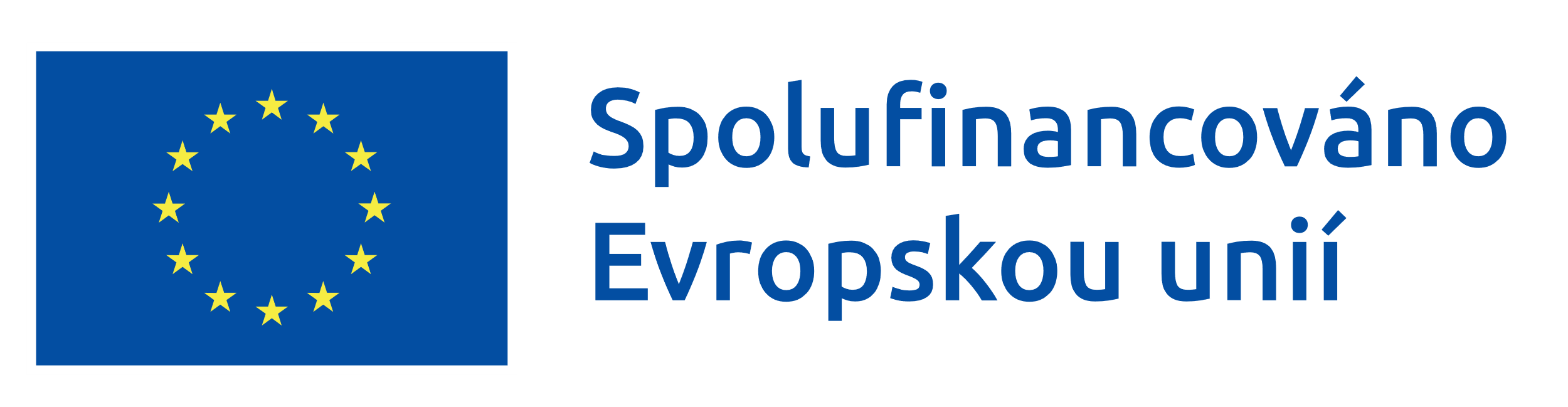 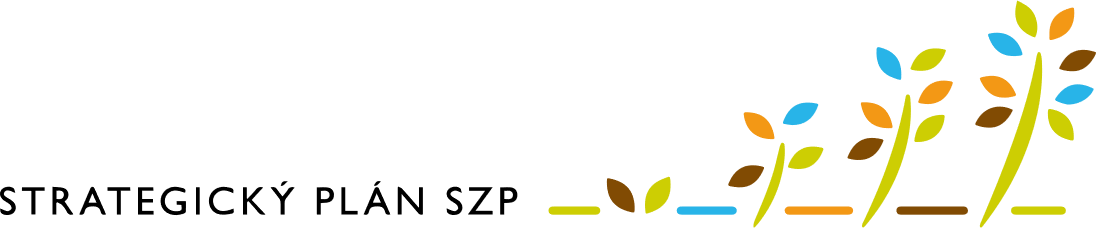 Registrační číslo projektu 23/001/5377e/100/00369423/001/5377e/100/00369423/001/5377e/100/003694Název projektu OS EIP PěčiceZvýšení odolnosti lesa vůči klimatické změněOS EIP PěčiceZvýšení odolnosti lesa vůči klimatické změněOS EIP PěčiceZvýšení odolnosti lesa vůči klimatické změněNázev/jméno člena operační skupiny Výkaz práce je podáván za období (xx.xx.22xx do xx.xx.22xx) Datum Počet odpracovaných hodin Popis vykonaných činností Popis vykonaných činností Příklady popisu činností: "stanovení harmonogramu projektu; meeting s členy OS za účelem…"; rešerše k danému tématu..."; "jednání s výzkumnou organizací za účelem..."; "vypracování rozpočtu"; "aktualizace SWOT analýzy"; atd. Příklady popisu činností: "stanovení harmonogramu projektu; meeting s členy OS za účelem…"; rešerše k danému tématu..."; "jednání s výzkumnou organizací za účelem..."; "vypracování rozpočtu"; "aktualizace SWOT analýzy"; atd. Celkový počet odpracovaných hodin za období Datum 	Podpis člena operační skupiny 	Podpis brokera 	Datum 	Podpis člena operační skupiny 	Podpis brokera 	Datum 	Podpis člena operační skupiny 	Podpis brokera 	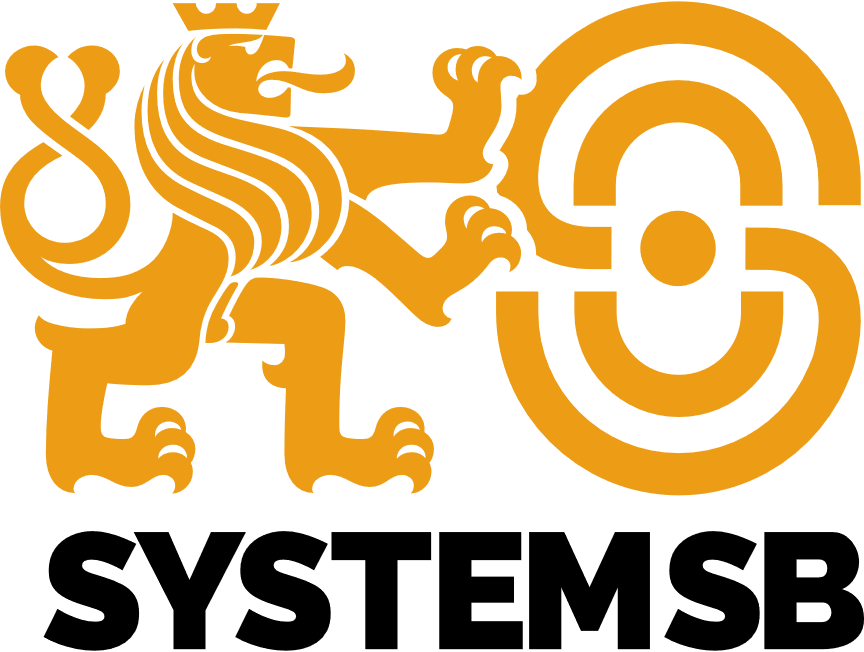 